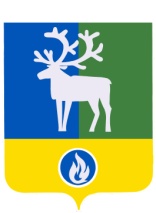 БЕЛОЯРСКИЙ РАЙОНХАНТЫ-МАНСИЙСКИЙ АВТОНОМНЫЙ ОКРУГ – ЮГРАПроектАДМИНИСТРАЦИЯ БЕЛОЯРСКОГО РАЙОНАПОСТАНОВЛЕНИЕот «____» _________2022 года						                  № _______О мероприятиях по организации безаварийного пропуска льда(борьба с заторами) и предупреждению негативных явлений,связанных с половодьем в весенне-летний период 2022 года на территории Белоярского районаВ соответствии с пунктом 2 статьи 11 Федерального закона от 21 декабря 1994 года    № 68-ФЗ «О защите населения и территорий от чрезвычайных ситуаций природного и техногенного характера», пунктами 7, 21, 24 части 1 статьи 15 Федерального закона                от 6 октября 2003 года № 131-ФЗ «Об общих принципах организации местного самоуправления в Российской Федерации», в целях предупреждения чрезвычайных ситуаций природного характера, защиты населения, жилых строений и хозяйственных объектов в Белоярском районе в период весенне-летнего половодья 2022 года                                п о с т а н о в л я ю:1. Утвердить прилагаемый План мероприятий по организации безаварийного пропуска льда (борьба с заторами) и предупреждению негативных явлений, связанных с половодьем в весенне-летний период 2022 года на территории Белоярского района (далее - План).2. Комиссии по предупреждению и ликвидации чрезвычайных ситуаций и обеспечению пожарной безопасности администрации Белоярского района во взаимодействии с администрациями сельских поселений в границах Белоярского района, предприятиями, организациями и учреждениями, находящимися на территории Белоярского района, обеспечить согласованность действий и координацию работ, связанных с противопаводковыми мероприятиями.3. Отделу по делам гражданской обороны и чрезвычайным ситуациям администрации Белоярского района (Брагин В.В.) обеспечить своевременное осуществление мероприятий Плана. 4. Бюджетному учреждению Ханты-Мансийского автономного округа – Югры «Белоярская районная больница» (Шорохов П.П.) (по согласованию) в случае подтопления населенных пунктов организовать оказание медицинской помощи пострадавшему населению.5. Управлению жилищно-коммунального хозяйства администрации Белоярского района (Иванов И.В.) и Акционерному обществу «Югра-Энерго» (Ахметшин А.В.) (по согласованию) в период паводкового периода обеспечить устойчивое функционирование систем энергоснабжения на подтопляемых территориях.6. Рекомендовать главам сельских поселений в границах Белоярского района и руководителям организаций, предприятий и учреждений, находящихся на территории Белоярского района, независимо от их организационно-правовых форм и форм собственности, в срок до 1 апреля 2022 года:1) провести заседания комиссий по предупреждению и ликвидации чрезвычайных ситуаций и обеспечению пожарной безопасности по вопросу готовности сельских поселений и объектовых звеньев Белоярского районного звена территориальной подсистемы Ханты-Мансийского автономного округа - Югры единой государственной системы предупреждения и ликвидации чрезвычайных ситуаций к паводковому периоду 2022 года;2) разработать и осуществить мероприятия по обеспечению безопасного пропуска льда и паводковых вод;3) определить и привести в готовность силы и средства, привлекаемые на выполнение противопаводковых мероприятий и проведение спасательных, аварийно-восстановительных работ;4) разработать оперативные планы действий по каждому потенциально подтапливаемому отдельному населенному пункту или части его территории;5) разработать детальные многовариантные планы эвакуации, определить места эвакуации людей и сельскохозяйственных животных, первоочередного жизнеобеспечения пострадавшего населения с расчетом привлекаемых сил и средств по сценариям максимального затопления;6) обследовать сооружения, предназначенные для предотвращения вредного воздействия вод и жидких отходов, линии электроснабжения и связи, дороги, мосты, закрытые водоемы, водопропускные трубы, попадающие в зону возможного затопления паводковыми водами, и принять меры по их очистке, ремонту, дополнительному укреплению, обеспечению их надежности;7) проводить организационную и разъяснительную работу среди населения о поведении в период вскрытия рек, прохождения ледохода и паводка;8) систематически информировать население через средства массовой информации о состоянии водоемов и складывающейся паводковой обстановке.7. Контроль за выполнением постановления возложить на первого заместителя главы Белоярского района Ойнеца А.В.Глава Белоярского района			                                                            С.П.МаненковУТВЕРЖДЕНпостановлением администрации    Белоярского районаот «__» _________ 2022 года №_____    ПЛАНмероприятий по организации безаварийного пропуска льда (борьба с заторами) и предупреждению негативных явлений, связанных с половодьем в весенне-летний период 2022 года на территории Белоярского района______________Расчет рассылки:Отдел по делам ГО и ЧС администрации Белоярского районаМКУ «ЕДДС Белоярского района»Главам сельских поселенийПЧ-9«Центроспас – Югория»Белоярский территориальный отдел службы по контролю и надзору в сфере охраны окружающей среды, объектов животного мира и лесных отношений ХМАО-ЮгрыБелоярский территориальный отдел территориального управления Федеральной службы по надзору в сфере защиты прав потребителей и благополучия человека по ХМАО-ЮгреУправление по транспорту и связи администрации Белоярского районаОАО «Аэропорт Белоярский»ОМВД№ п/пНаименование мероприятияСрок исполненияИсполнители мероприятия1Проведение корректировки плана действий по предупреждению и ликвидации последствий чрезвычайных ситуаций природного и техногенного характера в Белоярском районеДо 1 апреля 2022 годаОтдел по делам гражданской обороны и чрезвычайным ситуациям администрации Белоярского района2Осуществление контроля за пунктами общественного питания, проведением дезинфекционных мероприятий в детских дошкольных учреждениях, школах, на предприятиях торговли и общественного питанияВ период подъема уровня паводковыхвод 2022 годаБелоярский территориальный отдел территориального управления Федеральной службы по надзору в сфере защиты прав потребителей и благополучия человека по Ханты-Мансийскому автономному округу – Югре (по согласованию)3Обеспечение бесперебойной связи между г. Белоярский, с. Полноват, д. Пашторы, с. ТугияныС 15 мая 2022 года (на период весенне-летнего половодья)Управление по транспорту и связи администрации Белоярского района4Обеспечение наличия двух единиц плавсредств для использования их в целях эвакуации населения и перевозки материальных ценностей в вероятных местах затопленияВ период подъема уровня паводковых вод 2022 годаГлава сельского поселения Полноват (по согласованию)5Проверка готовности пунктов временного размещения к приему пострадавшего населения До 1 мая 2022 годаОтдел по делам гражданской обороны и чрезвычайным ситуациям администрации Белоярского района, глава сельского поселения Полноват (по согласованию)6Осуществление контроля за своевременным проведением мероприятий, связанных с ледоходом и половодьем в весенне-летний периодВ период ледохода и подъема уровня паводковых водОтдел по делам гражданской обороны и чрезвычайным ситуациям администрации Белоярского района7Проведение совместной штабной тренировки с комиссией по чрезвычайным ситуациям и обеспечению пожарной безопасности администрации сельского поселения Полноват и комиссией по предупреждению и ликвидации чрезвычайных ситуаций и обеспечению пожарной безопасности администрации Белоярского района по теме: «Действия при угрозе затопления населенных пунктов»24 марта 2022 годаОтдел по делам гражданской обороны и чрезвычайным ситуациям администрации Белоярского района,глава сельского поселения Полноват (по согласованию)8Проведение организационной и разъяснительной работы среди населения Белоярского района о поведении в период вскрытия рек, прохождения ледохода и паводкаВ период ледохода и подъема уровня паводковых водОтдел по делам гражданской обороны и чрезвычайным ситуациям администрации Белоярского района, главы сельских поселений, расположенных в границах Белоярского района (по согласованию)